Муниципальное автономное учреждение дополнительного образования Сладковского муниципального районаДом детского творчества «Галактика»ДОПОЛНИТЕЛЬНАЯ ОБЩЕОБРАЗОВАТЕЛЬНАЯ ОБЩЕРАЗВИВАЮЩАЯ ПРОГРАММАсоциально-гуманитарная направленность«Мы взрослеем вместе»Возраст обучающихся: от 11 до 15 лет Срок реализации: 1 годАвтор-составитель: Бейсенбаева Фарика Бисембаевна,                                   педагог дополнительного образованияСладково20221. ПАСПОРТ ПРОГРАММЫ2. ПОЯСНИТЕЛЬНАЯ ЗАПИСКАДополнительная общеобразовательная общеразвивающая программа социально-гуманитарной направленности «Мы взрослеем вместе» (далее – Программа) разработана согласно требованиям следующих нормативных документов:- Федеральный закон Российской федерацииот 29.12.2012 №273-ФЗ «Об образовании в Российской Федерации» (с изменениями от 1 сентября 2020 года №304-ФЗ «О внесении изменений в Федеральный закон «Об образовании в Российской Федерации» по вопросам воспитания обучающихся»);- Санитарные правила СП 2.4.3648-20 «Санитарно-эпидемиологические требования к организациям воспитания и обучения, отдыха и оздоровления детей и молодежи» утвержденными 28.09.2020 №28  (регистрационный номер 61573 от 18.12.2020);- Приказ Министерства просвещения РФ от 09.11.2018 №196 «Об утверждении порядка организации и осуществления образовательной деятельности по дополнительным общеобразовательным программам» (с изменениями на 30 сентября 2020 года);- Национальный проект «Образование» (утвержденный Президиумом Совета  при Президенте РФ по стратегическому развитию и национальным проектам (протокол от 24.12.2018 №16);- Целевая модель развития региональной системы дополнительного образования детей (приказ Министерства просвещения РФ от 3 сентября 2019 года №467);- Федеральные проекты «Успех каждого ребенка», «Цифровая образовательная среда», «Патриотическое воспитание» и др.;- Распоряжение Правительства РФ от 31.03.2022 №678-р «Об утверждении Концепции развития дополнительного образования детей до 2030 года и плана мероприятий по ее реализации»Направленность: социально-гуманитарнаяУровень освоения: базовыйФорма получения образования: в организации, осуществляющей образовательную деятельность МАУ ДО ДДТ «Галактика».МАУДО ДДТ «Галактика» является организацией-участником в реализации части образовательной программы Филиал МАОУ Маслянская СОШ «Менжинская СОШ». Образовательный процесс по программе организуется совместно с базовой организацией с использованием сетевой формы.Актуальность программы. Основная миссия российской школы сегодня: обучение и воспитание мыслящих людей, имеющих систему нравственных убеждений и волю, готовых и способных активно участвовать в развитии России, защите её национальных интересов, становлении гражданского самосознания, преодолении социальной пассивности и апатии.ФГОС второго поколения регламентируют переход к стратегии социального проектирования и конструирования в системе образования на основе разработки содержания и технологий образования, определяющих пути и способы достижения социально желаемого уровня (результата) личностного развития обучающихся. В условиях реализации ФГОС будут созданы условия для формирования у школьников лидерских качеств, их участия в реализации социальных проектов и программ, увеличиваются возможности школы в расширении спектра предоставляемых образовательных услуг. Новые социальные требования, выдвинутые государством к системе образования, призваны обеспечить воспитание нравственных, инициативных, коммуникабельных, предприимчивых, ответственных, социально активных граждан. Поэтому выбранная тематика проекта представляется нам актуальной.Социально значимая деятельность детей - это благотворительные мероприятия для сверстников и пожилых людей; благоустройство села, двора, школы; охрана природы и памятников культуры; проведение игр и творческих занятий с детьми и многое другое, что способствует личностному и профессиональному самоопределению подростка, приобщает его к ценностям волонтерского движения в социальной сфере. Социальные проекты могут научить детей самостоятельно разрешить самые разные жизненные ситуации, они дают возможность лично включиться в деятельность по улучшению социальной ситуации в местном социуме. Процесс социально-педагогического сопровождения социально значимой деятельности будет эффективным если:- удовлетворяются потребности школьников в общении, творчестве и самореализации;- каждому школьнику обеспечивается позиция активного участника;- в процессе организации социально значимой деятельности школьников используются социокультурные возможности села.Адресат программыПрограмма ориентирована на обучающихся в возрасте от 11 до 15 лет. Подростковый возраст от 11 до 15 лет. Переход от детства к взрослости составляет главный смысл и специфическое различие этого этапа. Подростковый период считается «кризисным», такая оценка обусловлена многими качественными сдвигами в развитии подростка. Именно в этом возрасте происходят интенсивные и кардинальные изменения в организации ребенка на пути к биологической зрелости и полового созревания Анатомо-физиологические сдвиги в развитии подростка порождают психологические новообразования: чувство взрослости, развитие интереса к противоположному полу, пробуждение определенных романтических чувств. Характерными новообразованиями подросткового возраста есть стремление к самообразованию и самовоспитанию, полная определенность склонностей и профессиональных интересов.Объем и срок реализации программыПрограмма рассчитана на 1 год. Общее количество учебных часов на весь период обучения – 34 Цель и задачи программыЦель:  создание условий, обеспечивающих социальную активность школьника на основе развития его индивидуальности. Задачи программы: Расширение знаний о человеке (человек - часть социума,  человек в общении с другими людьми, терпимое отношение к людям). Организация общественно-полезной и досуговой деятельности учащихся.Формирование потребности  активно участвовать в социальной жизни класса, школы, района, региона.Развитие навыков организации и осуществления сотрудничества с педагогами, родителями, сверстниками, старшими и младшими детьми в решении общих проблем.Планируемые результаты:Личностные результаты:- готовность и способность обучающихся к саморазвитию,- сформированность мотивации к учению и познанию, социальные компетентности, личностные качества;- сформированность у обучающихся уважения и интереса к чувствам других людей;- сформированность умения анализировать свое поведение на основе общих морально-нравственных понятий (о добре и зле, должном и недопустимом);- сформированность уважительного отношения к отличительным особенностям чувств и эмоций других людей;- сформированность у обучающихся мотивации к изучению психологии, с целью самосовершенствования и дальнейшей самореализации;- сформированность у обучающихся готовности и способности к духовному развитию;- сформированность нравственных качеств обучающихся, основанных на духовных традициях, внутренней установке личности поступать согласно своей совести;- сформированность у обучающихся мотивации к обучению и познанию.Метапредметными результатами программы внеурочной деятельности - являются следующие универсальные учебные действия.- Регулятивные:• определять и формулировать главную цель деятельности по формированию групповой сплоченностина занятиях с помощью учителя;• проговаривать последовательность действий на занятии;• учиться высказывать своё предположение (версию), работать по предложенному учителем плану;• учиться совместно с учителем и другими учениками давать эмоциональную оценку деятельностикласса на занятиях (элементы тренинговой работы);• уметь организовывать здоровьесберегающую жизнедеятельность (физкульминутки на занятиях);• проявлять интерес к уровню развития группы;• научиться проявлять ответственное отношение к процессу развития группы (класса), ощущать идемонстрировать чувство сопричастности к целям и деятельности группы;• ощущать свободу творческого самовыражения и безусловное принятие личных продуктовдеятельности (важная роль учителя).Познавательные:• активизировать процессы самопознания;• исследовать собственные модели поведения в различных ситуациях и проигрываемых ролях;• исследовать модели поведения одноклассников в группе.Коммуникативные:• умение донести свою позицию до других: оформлять свою мысль в устной и письменной речи (на уровне одного предложения или небольшого текста);• слушать и понимать речь других;• совместно договариваться о правилах общения и поведения в процессе упражнения и следовать им;• учиться выполнять различные роли в группе (лидера, исполнителя, критика);• учиться успешной самопрезентации в группе.Оздоровительные результаты программы внеурочной деятельности:• осознание обучающимися необходимости заботы о своём здоровье и выработки форм поведения, которые помогут избежать опасности для жизни и здоровья;• социальная адаптация детей, расширение сферы общения, приобретение опыта взаимодействия с окружающим миром;Условия реализации- количество детей в группе – от 12, но не более 20 человек (в соответствии с локальным нормативным актом учреждения)- групповые занятия проводятся при очной форме обучения: в учебном кабинете при очной форме обучения с применением дистанционных технологий: Skype, Zoom.Организация образовательного процесса рассчитана с учетом СанПиН2.4.3648-20. Продолжительность учебного занятия составляет 1 академический час 1 раз в неделю. Форма обучения: очная с применением дистанционных технологийДопускается сочетание очной формы обучения и очнойформы обучения с применением дистанционных технологий. Очная форма обучения с применением дистанционных технологий допускается в период возникновения ситуаций, связанных с необходимостью проведения учебных занятий с применением дистанционных образовательных технологий (неблагоприятная санитарно-эпидемиологическая обстановка и т.п.). - формы проведения занятий при очной форме обучения: лекция с обратной связью, мастер-класс, метод проектов, творческая лаборатория, защита проекта при очной форме с применением дистанционных технологий: онлайн- занятие, электронное обучение. В рамках программы используются различные формы дистанционной работы, чередуются различные виды деятельности: самостоятельная работа, тест и др.Количество аудиторных занятий составляет 34 часов, внеаудиторных (самостоятельных) – 0 часа. - используемые педагогические технологии:игровые – в подборе к каждой теме определенной сюжетно-ролевой игры, обыгрывание учебной ситуации и т.п.технология группового и коллективного взаимодействия – позволяют отрабатывать технику и тактику в группах от двух и более человек; способствует формированию у детей способности работать и решать учебные задачи сообща .дистанционные образовательные технологии: Н-р, конференц-связь, мастер-класс, видеозапись и т.п.- материально-техническое оснащение программы:1. ПК2. Мультимедийный проектор3. Бумага (белая, цветная)4. Ручки5. Фломастеры8. Ножницы9. Клей и т.д.- формы работы с родителямииндивидуальная работа: беседа, консультация, взаимодействие с помощью групп в социальных сетях и мессенджеров («Viber», «ВКонтакте», «Telegram» и др.);При реализации программы возможны массовые мероприятия для совместной деятельности обучающихся и родителей (законных представителей): реализация проекта, дни открытых дверей и др).3. УЧЕБНЫЙ ПЛАН4. КАЛЕНДАРНЫЙ УЧЕБНЫЙ ГРАФИКМАУДО ДДТ «Галактика» реализует дополнительные общеобразовательные общеразвивающие программы в течение всего календарного года, включая каникулярное время.5. РАБОЧАЯ ПРОГРАММАВ результате реализации программы внеурочной деятельности по формированию социальной культуры у обучающихся развиваются группы качеств: отношение к самому себе, отношение к другим людям, отношение к вещам, отношение к окружающему миру. Благодаря тому, что содержание данной программы раскрывает все стороны социализации учащихся. Учащиеся будут демонстрировать такие качества личности как: товарищество, уважение к старшим, доброта, честность, трудолюбие, бережливость, дисциплинированность, соблюдение порядка, любознательность, любовь к прекрасному, стремление быть востребованным в обществе. Цель: создание условий, обеспечивающих социальную активность школьника на основе развития его индивидуальности;обучение учащихся культуре общения – формирование у них  адекватного коммуникативного поведения. Задачи программы: Расширение знаний о человеке (человек - часть социума,  человек в общении с другими людьми, терпимое отношение к людям). Организация общественно-полезной и досуговой деятельности учащихся.Формирование потребности  активно участвовать в социальной жизни класса, школы, района, региона.Развитие навыков организации и осуществления сотрудничества с педагогами, родителями, сверстниками, старшими и младшими детьми в решении общих проблем.Календарно-тематическое планирование6.Содержание рабочей программыРаздел 1 Какой я? (6 ч.)Беседа на тему «Уникальность каждого человека», изучение понятия темперамент, изучение своеготипа темперамента, знакомство с понятием «характер», диагностика «акцентуаций характера», «Что такое хобби?», изучение своих интересов.Раздел 2 Я и моя семья (2 ч.)«Что такое семья?», изучении функций семьи, из кого состоит семья (члены семьи). «Моя семья».Раздел 3 Я и мои друзья (5 ч)«Что такое дружба?», изучение правил дружбы. Понятие «Этикет», как вести себя в гостях, как правильно говорить комплиментыРаздел 4 Я и общество (5 ч)Конвенция о правах ребенка, права и обязанности подростка, российская Федерация, известные люди страны, школа как часть общества, поведение в школеРаздел 5 Я и Общественные места (6 ч)Как правильно вести себя в театре, кинотеатре, в общественном транспорте, на дорогах, на детскихРаздел 6 Я и безопасность (10 ч)Поведение на воде поведение в лесу, на природе, с незнакомыми людьми, вредные привычки, ЗОЖ, правильное питание. 7. Оценочные и методические материалыАктивное участие школьников в социальной жизни класса, школы, района (результативность участия)Развитие навыков сотрудничества с педагогами, родителями, сверстниками, старшими и младшими детьми в решении общих проблем. (наблюдения)Формирование и развитие чувства толерантности к одноклассникам (анкетирование)Повышение уровня социальной комфортности в коллективе (диагностика)РАБОЧАЯ ПРОГРАММА ВОСПИТАНИЯВоспитание – деятельность, направленная на развитие личности, создание условий для самоопределения и социализации обучающихся на основе социокультурных, духовно-нравственных ценностей и принятых в российском обществе правил и норм поведения в интересах человека, семьи, общества и государства, формирование у обучающихся чувств патриотизма, гражданственности, уважения к памяти защитников Отечества и подвигам Героев Отечества, закону и правопорядку, человеку труда и старшему поколению, взаимного уважения, бережного отношения к культурному наследию и традициям многонационального народа Российской Федерации, природе и окружающей среде (Федеральный закон № 304-ФЗ от 31.07.2020 «О внесении изменений в Федеральный закон «Об образовании в Российской Федерации» по вопросам воспитания обучающихся»).Цель и особенности организуемого воспитательного процесса: Цель: Социально - педагогическая поддержка становления и развития высоконравственного, творческого, компетентного гражданина России, принимающего судьбу Отечества как свою личную, осознающего ответственность за настоящее и будущее своей страны, укорененного в духовных и культурных традициях многонационального народа Российской Федерации, сохранение и укрепление физического, психологического и социального здоровья обучающихся младшего школьного возраста.Задачи: - поддержание и укрепление школьных традиций, способствующих созданию общешкольного коллектива, воспитанию гражданской позиции и патриотических чувств, развитию толерантных отношений среди коллектива обучающихся.- совершенствовать систему партнёрства и сотрудничества в  работе с семьёй;- создавать условия для сохранения и укрепления здоровья обучающихся, для воспитания стремления к здоровому образу жизни;- развивать организаторские и лидерские качества обучающихся;- шире использовать в воспитательном процессе возможности информационных технологий.Формы и содержание деятельности: Для решения поставленных воспитательных задач и достижения цели программы обучающихся привлекаются к участию различных мероприятий. В результате проведения воспитательных мероприятий будет достигнут высокий уровень сплоченности коллектива, повышение интереса к творческим занятиям и уровня личных достижений учащихся, привлечение родителей к активному участию в работе учебного объединения- участие в конкурсах-выставках детских поделок, рисунков или экологических праздников, конкурсов- участие в мини-конференциях.Календарный план воспитательной работыЛитератураКульневич С.В., Лакоценина Т.П. Воспитательная работа в современной школе: от коллектива к взаимодействию: Учебно-метод. пособие для учителей и классных руководителей. – Воронеж, ЧП Лакоценин С.С. – 2006г.Мастер-класс для заместителей директора школы по воспитательной работе: Организация и планирование работы/ Авт.-сост. Т.М. Кумицкая, О.Е. Жиренко. – М.: 5 за знания, 2006г. – 240 с.Дереклеева Н.И. «Классный руководитель. Основные направления деятельности», М., «Вербум», 2001г.Дереклеева Н.И. “Справочник классного руководителя” М.: “Вако”, 2003г.Степанов Е.Н. «Воспитательный процесс: изучение эффективности», М., «Сфера», 2001г.Гауткина Л.Д. Настольная книга классного руководителя. М.: Центр «Педагогический поиск», 2000г.Селевко Г.К. «Руководство по организации самовоспитания школьников», журнал «Школьные технологии», № 6\ 1999г.Фридман Л.М. и др. «Изучение личности учащегося и ученических коллективов», М., «Просвещение», 1988.г.Щуркова Н.Е. «Программа воспитания школьников», М.: Педагогическое общество России, 1998г. – 48 с.Журнал «Классный руководитель», № 7\2006г., № 3\2007г., № 4\2008г.ПРИНЯТОПротокол педагогического совета№ 3 от 01.08.2022 г.                                                                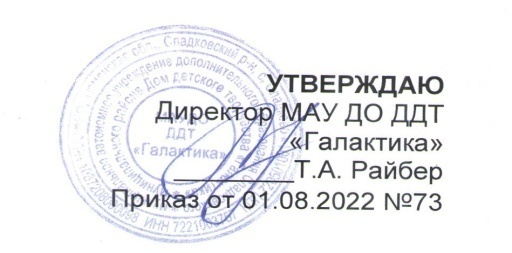 Название программыДополнительная общеобразовательная общеразвивающая программа «Мы взрослеем вместе»Направленность программыСоциально-гуманитарнаяТип программыТрадиционнаяФорма обученияОчная с применением дистанционных образовательных технологийМуниципальное образованиеСладковский муниципальный районТип местностиСельскаяВид деятельностиЛичностного развития обучающихсяАвтор-составительБейсенбаева Фарика БисембаевнаАннотация программыБыть взрослым не всегда просто, но интересно, а главное – от этого никуда не деться. Чтобы первые, самые сложные шаги во взрослой жизни были уверенными, очень важно разобраться в основных правилах мира самостоятельных «взрослых» людей. При выходе ребенка во взрослую жизнь возникает много трудностей, а рядом может не оказаться взрослого, кто мог бы понятно объяснить, рассказать,предостеречь и ответить на вопросы ребенка. Данная программа направлена на осознание и накоплениепрактических знаний о себе как о личности, для дальнейшей самостоятельной жизни, как обезопасить себя от неприятностей и как правильно поступить, если они все же случились, как интересно провестисвободное время.Цельсоздание условий, обеспечивающих социальную активность школьника на основе развития его индивидуальностиЗадачиРасширение знаний о человеке (человек - часть социума,  человек в общении с другими людьми, терпимое отношение к людям). Организация общественно-полезной и досуговой деятельности учащихся.Формирование потребности  активно участвовать в социальной жизни класса, школы, района, региона.Развитие навыков организации и осуществления сотрудничества с педагогами, родителями, сверстн-ми, старшими и младшими детьми в решении общих проблем.Краткое содержаниеПрограмма «Мы взрослеем вместе» имеет социально-гуманитарную направленность, является учебно-образовательной с практической ориентацией. Представленная целостная программа разработана для учащихся среднего звена, состоит из частей, органически связанных друг с другом.Возрастная категория обучающихся, определяемая минимальным и максимальным возрастом лиц, которые могут быть зачислены на обучение по образовательной программе11-15 летКатегория состояния здоровьяобучающихся, которые могут быть зачислены на обучение пообразовательной программе(ОВЗ/без ОВЗ)Без ОВЗПериод реализации программы1 годПродолжительность реализациипрограммы в часах34 часаСведения о квалификации педагогаПервая квалификационная категорияЧисло обучающихся в группе13Справка о состоянии здоровьяНе требуетсяМесто реализации программыФилиал МАОУ Маслянская СОШ «Менжинская СОШ»№п/пРазделКоличество часовКоличество часовКоличество часовФормы контроля№п/пРазделВсегоТеорияПрактикаФормы контроля1.Какой я?6512.Я и моя семья2203.Я и мои друзья5414.Я и общество5415.Я и Общественные места6516.Я и безопасность1082Итого34286Срок обученияКоличество занятий /часов в неделюКоличество учебных недельВсего часов в год01.10.2022 по 01.07.20231раз по 1ак.ч.3434№Тема занятияТема занятияКол-во часовСодержание занятия1«Кто я такой?»«Кто я такой?»1Знакомство, «Уникальность каждого человека» Визитная карточка.Наши имена. Значения имен, Игра «Те, кто..», упражнение «Кого я загадал?»2«Хобби»«Хобби»1Что такое хобби? Рассказ на тему «Мои увлечения». ДДО Климова3«Темперамент»«Темперамент»1«Что такое темперамент», диагностика «Темперамент»4«Характер»«Характер»1 «Мой характер», Тест «Акцентуации характера»5«Я»«Я»1Самопрезентация, рассказ о себе6«Мой дом – моякрепость»«Мой дом – моякрепость»1Просмотр мультфильма «Сказ о Петре и Февронии Муромских» обсуждение7«Моя семья»«Моя семья»1Уклад и традиции семьи, рисунок семьи, рассказ о семье8«Если в другомвышел в путь»«Если в другомвышел в путь»1«Дружба», просмотр мультфильма по теме, обсуждение9Я- ДругЯ- Друг1«Легко ли быть другом», практическое занятие «Какой я друг»,практическое задание «правила дружбы»10«Идем в гости»«Идем в гости»1Поведение в гостях. Правила речевого этикета при встрече,прощании, за столом, по телефону.1111«Правиладружбы»1Правила общения. Умение слушать. Умение вежливо отказать.Комплименты. Искусство делать комплименты.1212«Я-друг»1Самопрезентация на тему «Какой я друг»1313«Моя Родина»1«Я- гражданин России», «Россия – страна, в которой я живу»,просмотр презентации по теме1414Концепция о правах ребенка1«Права и обязанности подростка», просмотр ролика на тему «Права»,правах ребенка обсуждение1515«Чтобы помнили»1Просмотр ролика о ВОВ, беседа на тему «ВОВ» помнили…»16«Я и школа»«Я и школа»1Беседа «Поведение в школе. Я – ученик», просмотр видеоролика потеме, обсуждение17«Отечество исудьбы»«Отечество исудьбы»1Доклады на тему «Они – Гордость России»18«Органы власти,охраны государства»«Органы власти,охраны государства»1просмотр видеоролика «Что такое власть?», обсуждение19«Я - гражданин»«Я - гражданин»1Самопрезентация на тему «Я живу в этой стране»20«Мое поведение»«Мое поведение»1«Поведение в общественных местах» (театр, кино), просмотрвидеоролика по теме, обсуждение21«Мое поведение»«Мое поведение»1«Поведениена природе», просмотр видеоролика по теме, обсуждение22«Я – пешеход»«Я – пешеход»1Поведение на дороге. «Я- пешеход», просмотр видеролика, обсуждение23ПДДПДД1Рисунок на тему «ПДД»24КурениеКурение1«Что такое вредные привычки». Просмотр фильма на тему «Курение», обсуждение25АлкогольАлкоголь1Просмотр фильма по теме «Алкоголь», обсуждение.26НаркоманияНаркомания1Просмотр фильма по теме «Наркомания», обсуждение27Мое будущее в моих руках»Мое будущее в моих руках»1Рисунки по теме «Мы против вредных привычек»28«Мы против наркотиков»«Мы против наркотиков»1Рисунки на тему «Нет наркотикам»29«Интернет»«Интернет»1«Что такое интернет?», информационная безопасность просмотр презентации, обсуждение30ЗОЖЗОЖ1«Что такое ЗОЖ?», «Правильное питание»31ЗОЖЗОЖ1Занятия на улице32ЗОЖЗОЖ1Занятия на улице33ЗОЖЗОЖ1Занятия на улице34ЗОЖЗОЖ1Занятия на улице№ п/пНазвание мероприятия, события, направление Форма проведенияЦельКраткое содержаниеСроки проведения1Мастер – класс «Открытка для учителя»очнаяИзготов-ние открытки к дню учителяоктябрьОформление уголка к дню народного единства  очная формировать знания об истории праздника День народ-го единства, понятие о России, как о многонац-ном госуд-ве, народы кот-го проживают в дружбе и согласии между собой.ноябрьОформление рекреаций школы к новому годуочнаяКоллективно украсить школьное фойе, рекр-ции и актов. зал к Новому году. декабрьДень здоровьяочнаяПропаганды среди уч-ся школы здор-го образа жизни, развития интереса к физ-кой культуре и спорту.январьМастер – класс «открытка к 23 февраля»очнаяИзготовление открытки к 23 февраляфевральМастер – класс«8 марта»очнаяИзготов-ние открытки к 8 мартамартМастер – класс«День космонавтики»очнаяИзготов-ние открытки к дню космонав-киапрельМастер – класс«Деду за Победу»очнаяИзготов-ние открытки к дню Победымай